
  Консультация для родителей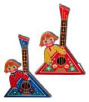 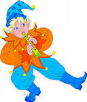 «Как познакомить ребенка с народной культурой»Приобщение детей к истокам народной культуры, ознакомление с обрядами, традициями, бытом важно в воспитании духовно-нравственной личности. Нельзя прерывать связь времён и поколений, чтобы не исчезла и не растворилась душа русского народа: тот народ, который не помнит своих корней, не имеет своей культуры, перестаёт существовать как этническая единица.Приоритетными направлениями в приобщении детей к национальной культуре в деятельности ДОУ можно назвать:1. Окружение ребёнка предметами национального характера2. Использование фольклора во всех его проявлениях (сказки, песенки,пословицы, поговорки, хороводы и т.д.), т.к. именно он вмещает в себя все ценности русского языка. В устном народном творчестве сохранились особенные черты русского характера, присущие ему нравственные ценности, представления о добре, красоте, правде, храбрости, трудолюбии, верности. Знакомя детей с поговорками, загадками, пословицами, сказками, их тем самым приобщают к общечеловеческим нравственным ценностям.3. Народные праздники и традиции. Именно здесь фокусируются тончайшие наблюдения за характерными особенностями времен года, погодными изменениями, поведением птиц, насекомых, растений. Причем, эти наблюдения непосредственно связаны с трудовой и различными сторонами общественной жизни человека во всей их целостности и многообразии.4. Ознакомление детей с народной декоративной росписью, увлечение их национальным изобразительным искусством.Для реализации указанных направлений можно использовать самые разнообразные средства: общение с представителями разных национальностей;— устное народное творчество;— художественную литературу;— игру, народную игрушку и национальную куклу;— декоративно-прикладное искусство, живопись;— музыку.Посредством русского фольклора развиваются духовно-нравственные качества личности ребёнка, навыки культурного поведения. Общечеловеческие ценности, несомненно, должны внести вклад в воспитание чувства красоты и добра.Ознакомление с народными традициями и культурой русского народа  помогают заглянуть в себя, понять — кто мы есть и откуда. Старинная мудрость напоминает нам: «Человек, не знающий своего прошлого, не знает ничего». Необходимо донести до сознания детей, что они являются носителями народной культуры, воспитывать детей в национальных традициях. Считалки для детейКороль на лавочкеСидел король на лавочке,считал свои булавочки:раз, два, три,королевой будешь ты!Лесная рекаВ даль бежит река лесная,вдоль неё растут кусты.Всех в игру я приглашаю,мы играем - водишь ты!ХороводРаз, два, три.На полянку выходи,хороводы заводи.Кто остался,тот води.Черепаха и улиткаЧерепаха и улиткапобежали очень прытко.Ты за ними поспевай,из считалки вылетай.Голубь, гусь и галкаГоворят, на заресобирались на гореголубь, гусь и галка -вот и вся считалка.БелкиМы представим, что мы белки,будем мы играть в горелки.Мы собрали листьев груду,я водить уже не буду!Народные пословицы и поговорки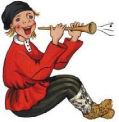 В тесноте, да не в обиде.

Что посеешь, то и пожнешь.Играй, играй, да дело знай.Труд человека кормит, а лень портит.Окончил дело — гуляй смело.
Без труда не вытащишь и рыбку из пруда.Делу время, потехе час.
Долог день до вечера, если делать нечего.
Кто не работает, тот не ест.Умелые руки не знают скуки.
Терпение и труд все перетрут.
Любишь кататься, люби и саночки возить.Труд человека кормит, а лень портит.Не спеши языком, спеши делом.

За всякое дело берись умело.Семеро одного не ждут.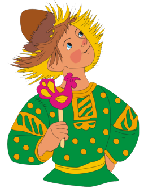 Наш пострел везде поспелВсё готово, да бестолковоПоспешишь – людей насмешишьПри солнышке тепло, при матери добро.Хороша дочка Аннушка, коли хвалит мать да бабушкаСкороговорки русские народные для детей.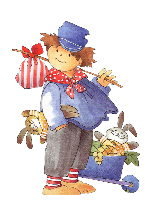 У осы не усы,Не усищи, а усики.Течет речка,
Печет печка,
Течет речка,
Печет печка!Валя на проталинке
Промочила валенки.
Валенки у Валеньки
Сохнут на завалинке.Дали карапузу кукурузу,
А карапуз просит арбуз.Кукушка кукушонку
Купила капюшон.
Надел кукушонок капюшон,
В капюшоне кукушонок смешон.Купили Валерику и Вареньке
Варежки и валенки.Три сороки тараторки
Тараторили на горке.Мышонку шепчет мышь:
- Ты всё не спишь, шуршишь.
Мышонок отвечает мыши:
- Шуршать я буду тише.
Русские народные загадкиВ нем ни окон, ни дверей, полна горница людей. Ответ: Плод с семенамиВесь свет одевает, сама одежды не знает. Ответ: Игла

Без рук, без топоренка, построена избенка. Ответ: Гнездо

Без рук, без ног, а ходить умеют. Ответ: Часы

Сидит дед, во сто шуб одет. Тот кто его раздевает, слезы проливает. Ответ: ЛукСтоит копна среди двора , спереди – вила, сзади – метла. Ответ: Корова

Два брата через дорогу живут, друг друга не видят. Ответ: Глаза

Никого она не обижает, А её все толкают. Ответ: Дверь

Когда одна другой касается – Хлопок получается. Ответ: Ладони
С потолка свисает груша, И не думай ее скушать. Ярко светится, как солнце, А уронишь – разобьётся. Ответ: Лампочка

Отворилась тихо дверь, И вошел усатый зверь. Сел у печки, хмурясь сладко, И умылся серой лапкой. Берегись, мышиный род! На охоту вышел… (кот).

Явился в жёлтой шубке: - Прощайте, две скорлупки!(Цыплёнок)Что за зверь со мной играет? НЕ мычит, не ржёт, не лает, нападает на клубки, прячет в лапки когти.(Котёнок)Собой не птица,
Петь не поет,
Кто к хозяину идет -
Она знать дает.
(Собака)Русские народные пальчиковые игры"Пять братьев - пальчиков"Собираем пальчики в кулачок.Раз, два, три, четыре, пять!Вышли пальчики гулять!На каждую строчку отгибаем один пальчик :Этот пальчик - гриб нашел,Этот пальчик - чистит стол,Этот - резал,Этот - ел.Ну а этот лишь глядел!Идут четыре братца навстречу старшему.-Здравствую большак!-Здорово указка,(соединить с большим указательный пальчик)Мишка - середка,(соединить с большим средний пальчик)Гришка - сиротка,(соединить с большим безымянный пальчик)Да крошка - Тимошка!(соединить с большим мизинчиком)Воспитатели группы  №6Батаговская Н.Н., Малявина Н.Н.